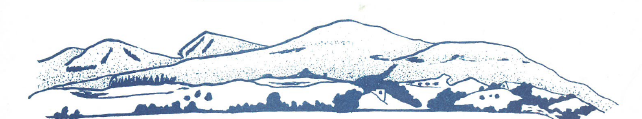 Pozývame Vás na 6. kolo Trenčianskej bežeckej ligy, ktoré sa uskutočnív Mníchovej Lehotev  rámci    Podinoveckého behu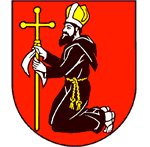 Usporiadateľ: 	Organizačný výbor  v spolupráci s obcou Mníchova LehotaDátum: 	nedeľa 06.08.2017Štart:		10:30 hod(prezentácia od 09:30 hod – pri Obecnom úrade)Trať :  		5km – asfaltový povrch v centre dedinyKategórie : 		podľa pravidiel TBL (www.tbl.sk)+ kategória nad 80 rokov 			+ kategória Lehoťania            + kategória škôlkarovŠtartovné: 		2€ (1€ + 1€ príspevok na TBL)Pre podporu Svetielka nádeje je možnosť prispieť pri prezentácii sumou 1€.Ceny:			- pre prvého muža a prvú ženu  v celkovom poradí- 30 upomienkových pohárov formou tomboly Akciu podporil Lehoťan Ing. Ľudovít Balaj (spoločnosť k2B solutions, s.r.o.) Organizačný výbor:  	Miroslav Kováč - predsedaČlenovia: 			Ing. Naďa Hájková, Miroslava Hrubová, Milan Makiš, Ladislav MatejkaTajomníčka: 			Ing. Veronika Bakalárová (0918/500 205)Beží sa za plnej cestnej premávky. Účastníci štartujú na vlastnú zodpovednosť, usporiadateľ nezodpovedá za škody počas pretekov. Za zúčastnené deti sú zodpovední rodičia.Zo štartovných čísel vyžrebujeme výhercu, ktorý získa zapožičanie osobného vozidla Mercedes-Benz s dojazdom 200 km.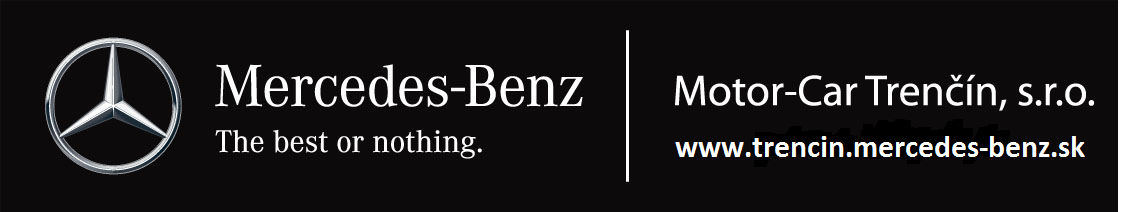 